يقدّم رئيس لجنة الدراسات 1 لقطاع الاتصالات الراديوية، في الوثيقة RAG17/5، نظرة عامة مثيرة للاهتمام عن أنشطة لجنة الدراسات 1 لقطاع الاتصالات الراديوية بشأن القرار 9 (المراجَع في دبي، 2014) الصادر عن المؤتمر العالمي لتنمية الاتصالات، ويقترح أن يوجَّه انتباه الفريق الاستشاري لتنمية الاتصالات إلى بعض الاقتراحات النابعة من الخبرة المكتسبة في فترة الدراسة 2017-2014 لقطاع تنمية الاتصالات لكي ينظر فيها الفريق إبان التحضير للمؤتمر العالمي لتنمية الاتصالات لعام 2017. وتؤيد فرنسا الآراء التي أعرب عنها رئيس لجنة الدراسات 1 لقطاع الاتصالات الراديوية وتقترح أن يرسل الفريق الاستشاري للاتصالات الراديوية بيان الاتصال الوارد في الملحق إلى الفريق الاستشاري لتنمية الاتصالات. الملحقات: 1الملحقبيان الاتصال المقترح إرساله إلى الفريق الاستشاري لتنمية الاتصالاتالتعاون والتنسيق بين قطاع الاتصالات الراديوية وقطاع تنمية الاتصالات
بشأن القرار 9 (المراجَع في دبي، 2014)
الصادر عن المؤتمر العالمي لتنمية الاتصالاتمقدمةدعا مدير مكتب تنمية الاتصالات (BDT)، في وثيقته 1/110 الصادرة في 11 يونيو 2014، مدير مكتب الاتصالات الراديوية إلى ضمان استمرار تعاون قطاع الاتصالات الراديوية مع قطاع تنمية الاتصالات في تنفيذ القرار 9 (المراجَع في دبي، 2014) الصادر عن المؤتمر العالمي لتنمية الاتصالات لعام 2014 (WTDC-14).والغرض من بيان الاتصال هذا توجيه انتباه الفريق الاستشاري لتنمية الاتصالات إلى آراء الفريق الاستشاري للاتصالات الراديوية فيما يتعلق بالتحسينات الممكن إدخالها على التعاون والتنسيق بين قطاع الاتصالات الراديوية وقطاع تنمية الاتصالات بشأن القرار 9 (المراجَع في دبي، 2014) الصادر عن المؤتمر العالمي لتنمية الاتصالات. خبرة قطاع الاتصالات الراديوية فيما يتعلق بالأعمال المتصلة بالقرار 9 (المراجَع في دبي، 2014) الصادر عن المؤتمر العالمي لتنمية الاتصالات في الفترة من 2014 إلى 2017خلال فترة الدراسة 2017-2014 لقطاع تنمية الاتصالات، تم تبادل العديد من بيانات الاتصال بين فرق عمل مختلفة لقطاع الاتصالات الراديوية (مثل فرقة العمل 1B وفرقة العمل 5D) والفريق التابع للجنة الدراسات 1 لقطاع تنمية الاتصالات المكرَّس لإعداد مشروع التقرير الذي سيقدَّم إلى المؤتمر العالمي لتنمية الاتصالات لعام 2017 استجابةً للقرار 9 (المراجَع في دبي، 2014). وتمخض الاستعراض الدقيق التي أجرت فرق العمل المعنية في قطاع الاتصالات الراديوية لمشروع التقرير هذا عن تقديم طلبات إلى لجنة الدراسات 1 لقطاع تنمية الاتصالات بتعديل مشروع التقرير من أجل ضمان اتساقه مع نتائج الدراسات ذات الصلة لقطاع الاتصالات الراديوية وتفادي ازدواجية المعلومات المتاحة لقطاع الاتصالات الراديوية. ونظراً للقدر المحدود من الوقت المتاح في الاجتماعات التالية للفريق المعني بالقرار 9 (أيْ نصف يوم في اجتماع سبتمبر 2016 للجنة الدراسات 1 لقطاع تنمية الاتصالات، ويوم واحد في اجتماع يناير 2017 ونصف يوم في اجتماع مارس 2017 للجنة الدراسات 1 لقطاع تنمية الاتصالات) والعدد المحدود من المساهمات والمساهمين عموماً وكذلك المشاركة المحدودة من جانب خبراء قطاع الاتصالات الراديوية، لم يتسن إيلاء العناية المناسبة لجميع التعديلات المطلوبة من قطاع الاتصالات الراديوية.ومن ثم، لم يُنظر بإمعان داخل لجنة الدراسات 1 لقطاع تنمية الاتصالات في التعليقات التي قدمتها فرقة العمل 1B لقطاع الاتصالات الراديوية، ما يلقي ظلالاً من الشك على اكتمال التقرير المتعلق بالقرار 9 واتساقه مع أنشطة قطاع الاتصالات الراديوية. ومع ذلك، تمت الموافقة على النسخة النهائية من التقرير المتعلق بالقرار 9 في اجتماع مارس 2017 للجنة الدراسات 1 لقطاع تنمية الاتصالات.اقتراحات الفريق الاستشاري للاتصالات الراديوية الرامية إلى تعزيز التعاون والتنسيق بين قطاع الاتصالات الراديوية وقطاع تنمية الاتصالات في تنفيذ القرار 9 (المراجَع في دبي، 2014) الصادر عن المؤتمر العالمي لتنمية الاتصالاتسعياً إلى زيادة وتعزيز التعاون والتنسيق بين قطاع الاتصالات الراديوية وقطاع تنمية الاتصالات بشأن الموضوعات المتعلقة بإدارة الطيف، يمكن للمؤتمر العالمي المقبل لتنمية الاتصالات أن ينظر، عند استعراضه للقرار 9، في التدابير التالية:-	توجيه انتباه لجان دراسات قطاع الاتصالات الراديوية ذات الصلة وفرق العمل التابعة لها إلى دراسات الحالة والمتطلبات الخاصة بالمنظمات الوطنية لإدارة الطيف من البلدان النامية. ومن شأن ذلك أن يساعد على مراعاة المتطلبات الخاصة بالبلدان النامية عند إعداد أفضل الممارسات الجديدة المحتملة في نواتج قطاع الاتصالات الراديوية، مثل التوصيات أو التقارير أو الكتيبات الصادرة عن قطاع الاتصالات الراديوية؛-	 تنظيم الحلقات الدراسية و/أو ورش العمل الخاصة بالاتحاد بشأن موضوعات إدارة الطيف بالاقتران مع اجتماعات لجنة الدراسات 1 لقطاع الاتصالات الراديوية أو فرق العمل التابعة لها وبدعم من مكتب تنمية الاتصالات لتسهيل مشاركة البلدان النامية. وستتيح المشاركة في هذه الفعاليات فرصة تبادل المعلومات مع خبراء إدارة الطيف لقطاع الاتصالات الراديوية بشأن قضايا ملموسة أو حالات محددة تمت معالجتها بالفعل في بلدان أخرى، وستتيح أيضاً فرصة الانخراط بفعالية في دراسات لجنة الدراسات 1 لقطاع الاتصالات الراديوية؛-	التوقف عن إصدار تقرير في شكل وثيقة واحدة بنسق "Word"، بل جمع دراسات الحالة العملية على الصعيد الوطني وإتاحتها بسرعة من خلال الموقع الإلكتروني لقطاع تنمية الاتصالات. وإلى جانب تطوير الصفحات الإلكترونية المواضيعية التي تحيل إلى المواد المتاحة حالياً في قطاع الاتصالات الراديوية بشأن موضوعات محددة في مجال الراديو، من شأن ذلك أن يخفف من عبء العمل الذي تقوم به لجنة الدراسات 1 لكلٍّ من قطاع تنمية الاتصالات وقطاع الاتصالات الراديوية مع ضمان جمع أدق المعلومات بشأن قضايا الطيف الراديوي الأوثق صلة بالموضوع وإتاحتها في مكان واحد.___________الفريق الاستشاري للاتصالات الراديويةجنيف، 28-26 أبريل 2017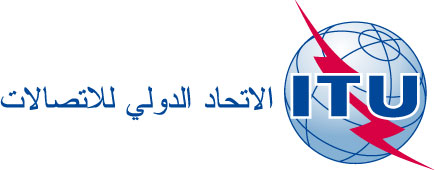 الوثيقة RAG17/15-A19 أبريل 2017الأصل: بالإنكليزيةفرنسافرنساملاحظات بشأن خبرة لجنة الدراسات 1 لقطاع الاتصالات الراديوية
فيما يتعلق بالقرار 9 (المراجَع في دبي، 2014) 
الصادر عن المؤتمر العالمي لتنمية الاتصالاتملاحظات بشأن خبرة لجنة الدراسات 1 لقطاع الاتصالات الراديوية
فيما يتعلق بالقرار 9 (المراجَع في دبي، 2014) 
الصادر عن المؤتمر العالمي لتنمية الاتصالاتمشاركة البلدان، لا سيما البلدان النامية، في إدارة الطيفمشاركة البلدان، لا سيما البلدان النامية، في إدارة الطيف